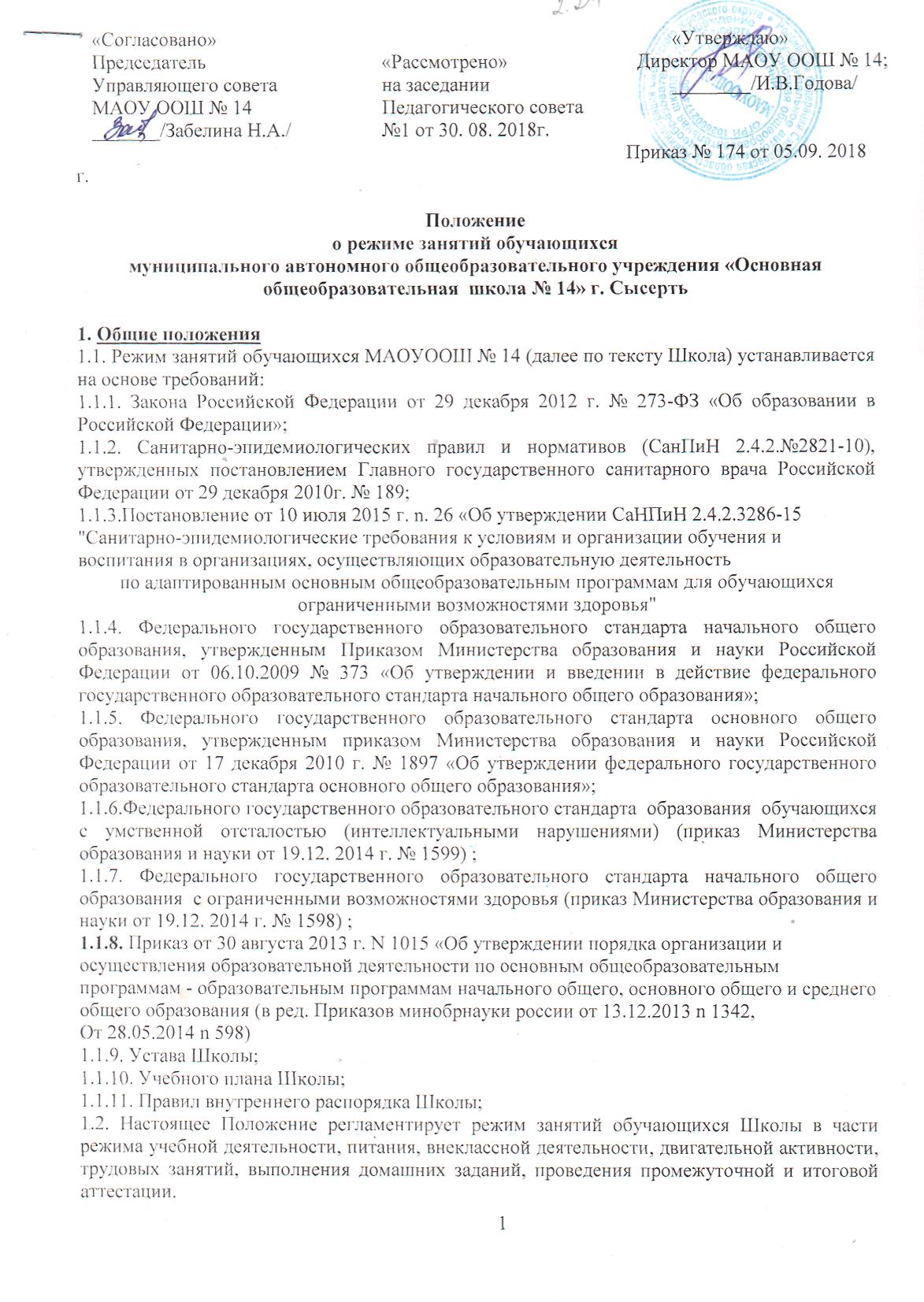 	1.3. Организация образовательного процесса в Школе регламентируется учебным планом (разбивкой содержания образовательной программы по учебным курсам, по дисциплинам и по годам обучения), годовым календарным учебным графиком и расписаниями занятий, разрабатываемыми и утверждаемыми Школой самостоятельно.2. Режим учебной деятельности обучающихся2.1. Первый и последний день учебного года в Школе для обучающихся 1–9 классов определяется календарным графиком учебного процесса. Календарный график учебного процесса утверждается приказом директора с учетом мнения Педагогического совета Школы и по согласованию с Управляющим советом Школы.2.2. С целью обеспечения эффективного качества образовательной подготовки обучающихся с учетом здоровьесберегающих технологий, учебный год делится на четверти. Между четвертями - каникулы. Этим достигается равномерное распределение учебной нагрузки в течение всего учебного года, равномерная интервальность отдыха учащихся (здоровьесберегающий подход).2.3. В соответствии с федеральным базисным учебным планом и в целях оптимизации учебной нагрузки продолжительность учебного года устанавливается в соответствии с годовым календарным учебным графиком и составляет:в 1 классе — 33 учебные недели,во 2–9 классах —34 учебных недели,Режим занятий учащихся устанавливается следующий:продолжительность учебной недели – для 2 - 9-х классов – 6 дней, для 1-х классов;в 1-х, 5-х, 9-х классах и в классах для обучающихся с ОВЗ занятия проходят в первую смену;во 2 - 4-х, в 6 - 8-х классах занятия могут проходить в две смены;во всех классах начало занятий первой смены – в 08.00, второй смены – в 14.00. Окончание занятий первой смены в начальной школе не позднее 12.45, в основной школе – не позднее 15.00. Окончание занятий второй смены – не позднее 19.30;продолжительность урока составляет:в 1-х классах используется “ступенчатый” режим обучения (сентябрь, октябрь – 3 урока в день по 35 минут; ноябрь, декабрь – 4 урока по 35 минут; январь - май – 4 урока по 45 минут, для обучающихся с ОВЗ – по 40 минут);во 2 - 9-х классах 45 минут;в классах обучения по адаптированным образовательным программам – 40 минут.продолжительность перемен устанавливается с учётом времени, необходимого для активного отдыха (не менее 10 минут) и питания учащихся (не менее 20 минут);перерыв между уроками и внеурочной деятельностью составляет не менее 30 минут для проведения влажной уборки в помещениях и их проветривания.Учебный год в Школе, как правило, начинается 1 сентября и заканчивается в соответствии с учебным планом соответствующей общеобразовательной программы.Продолжительность каникул в течение учебного года составляет не менее 30 календарных дней, летом – не менее 8 недель. Для учащихся в первом классе в середине третьей четверти устанавливаются дополнительные недельные каникулы.2.5. В учебное время первая половина дня отводится непосредственно образовательной деятельности, требующей повышенной умственной нагрузки.2.6. Вторая половина дня отводится внеклассной и внеурочной деятельности, направленной на физическое, художественно-эстетическое, интеллектуальное развитие обучающихся.2.7. Проведение нулевых уроков не допускается.2.8. Образовательная недельная нагрузка равномерно распределяется в течение учебной недели, при этом объем максимальной допустимой нагрузки в течение дня должен составлять:- для обучающихся 1-х классов не должен превышать 4 уроков и 1 день в неделю — не более 5 уроков за счет урока физической культуры;- для обучающихся 2–4-х классов — не более 5 уроков, и один раз в неделю 6 уроков за счет урока физической культуры;- для обучающихся 5–6-х классов — не более 6 уроков;- для обучающихся 7–9-х классов — не более 7 уроков.2.9. Факультативные занятия планируются на дни с наименьшим количеством обязательных уроков. Между началом факультативных занятий и последним уроком рекомендуется устраивать перерыв продолжительностью не менее 45 минут.2.10. Расписание уроков составляется с учетом дневной и недельной умственной работоспособности обучающихся и шкалой трудности учебных предметов.При составлении расписания уроков чередуются различные по сложности предметы в течение дня и недели: для обучающихся начального общего образования основные предметы (математика, русский и иностранный язык, окружающий мир) необходимо чередовать с уроками музыки, изобразительного искусства, технологии, физической культуры; для обучающихся основного образования предметы естественно-математического профиля чередовать с гуманитарными предметами.2.11. В начальных классах сдвоенные уроки не проводятся.2.12. В течение учебного дня не следует проводить более одной контрольной работы. Контрольные работы рекомендуется проводить на 2–4-м уроках.3. Режим занятий для обучающихся с ОВЗ:3.1. При организации образовательной деятельности учитываются особенности психофизического развития, индивидуальные возможности и состояние здоровья обучающихся с ОВЗ. Продолжительность урока со 2 – 9 класс – 40 минут.3.2. Учебные занятия для обучающихся с ОВЗ организуются в первую смену по 5-ти дневной учебной неделе. Учебные занятия начинаются не ранее 8 часов.В организации для обучающихся с ОВЗ может осуществляться присмотр и уход в группах продленного дня при условии создания условий, предусматривающих организацию питания (полдника) и прогулок, а для детей первого года обучения дополнительную организацию дневного сна.3.3. Основная образовательная программа реализуется через организацию урочной и внеурочной деятельности.Урочная деятельность состоит из часов обязательной части и части, формируемой участниками отношений.Внеурочная деятельность формируется из часов, необходимых для обеспечения индивидуальных потребностей обучающихся с ОВЗ и в сумме составляет 10 часов в неделю на каждый класс, из которых не менее 5 часов предусматривается на реализацию обязательных занятий коррекционной направленности, остальные - на развивающую область с учетом возрастных особенностей учащихся и их физиологических потребностей.Реабилитационно-коррекционные мероприятия могут реализовываться как во время внеурочной деятельности, так и во время урочной деятельности.3.4. Количество часов, отведенных на освоение обучающимися с ОВЗ основной образовательной программы, состоящей из учебного плана общеобразовательной организации, включающего обязательную часть и часть, формируемую участниками отношений, а также из часов, необходимых для проведения реабилитационно-коррекционных мероприятий, не должно в совокупности превышать величину недельной образовательной нагрузки обучающихся с ОВЗ.Максимальный общий объем недельной образовательной нагрузки (количество учебных занятий), реализуемой через урочную и внеурочную деятельность, не должен превышать гигиенические требования к максимальному общему объему недельной нагрузки обучающихся с ОВЗ, установленные в таблице.Гигиенические требования к максимальному общему объемунедельной нагрузки обучающихся с ОВЗ3.5.. Для предупреждения переутомления в течение недели для обучающихся с ОВЗ должны иметь облегченный учебный день в среду или четверг.Продолжительность учебной нагрузки на уроке не должна превышать 40 минут, за исключением первого класса.Продолжительность перемен между уроками составляет не менее 10 минут, большой перемены (после 2 или 3 уроков) - 20 - 30 минут. Вместо одной большой перемены допускается после 2-го и 3-го уроков устанавливать две перемены по 20 минут каждая.Продолжительность перемены между урочной и внеурочной деятельностью должна составлять не менее 30 минут (за исключением категории обучающихся с умеренной, тяжелой, глубокой умственной отсталостью, с тяжелыми множественными нарушениями развития), обучение которых осуществляется по специальной индивидуальной программе развития.Рекомендуется организовывать перемены на открытом воздухе. С этой целью, при проведении ежедневной динамической паузы рекомендуется увеличить продолжительность большой перемены до 45 минут, из которых не менее 30 минут отводится на организацию двигательно-активных видов деятельности обучающихся на спортплощадке организации.3.6. Обучение в первом (первом дополнительном) классе осуществляется с соблюдением следующих дополнительных требований:- использование "ступенчатого" режима обучения в первом полугодии (в сентябре, октябре - по 3 урока в день до 35 минут каждый, в ноябре - декабре - по 4 урока до 35 минут каждый; январь - май - по 4 урока до 40 минут каждый);- обучение проводится без балльного оценивания знаний обучающихся и домашних заданий;- организуются дополнительные недельные каникулы в середине третьей четверти при традиционном режиме обучения.3.7. Образовательную недельную нагрузку необходимо равномерно распределять в течение учебной недели, при этом объем максимально допустимой нагрузки в течение дня должен составлять:- для обучающихся первых классов - не должен превышать 4 уроков и 1 день в неделю - не более 5 уроков, за счет урока физической культуры;- для обучающихся 2 - 4 классов - не более 5 уроков;- для обучающихся 5 - 6 классов - не более 6 уроков;- для обучающихся 7 - 9 классов - не более 7 уроков.3.8. Для слабовидящих обучающихся начального общего образования при различных видах учебной деятельности продолжительность непрерывной зрительной нагрузки не должна превышать 10 минут; для слабовидящих обучающихся, осваивающих образовательные программы основного общего и среднего образования, - не более 15 минут.Обучающиеся с остаточным зрением для усвоения учебной информации по рельефной системе Брайля должны чередовать не менее 2-х раз за урок тактильное восприятие информации с непрерывной зрительной работой по 5 минут.3.9. Для организации трудового обучения мастерские обеспечиваются необходимым оборудованием и инструментом со специальными приспособлениями, учитывающими особые образовательные потребности обучающихся с ОВЗ.Содержание и методы трудового обучения на каждом этапе должны соответствовать возрасту обучающегося, учебным, воспитательным и коррекционным задачам.3.10.. Физическое воспитание и адаптивная физическая нагрузка планируется для каждого обучающегося индивидуально в соответствии с рекомендациями специалистов и с учетом характера патологии и степени ограничений здоровья. Дети с ОВЗ занимаются по индивидуальным программам, составленным врачом и педагогом по физическому воспитанию с учетом рекомендаций врачей-специалистов.3.11. Проведение закаливающих мероприятий осуществляется в соответствии с рекомендациями по закаливанию. Не допускается проведение закаливающих процедур сразу после еды и физических упражнений с большой нагрузкой..4. Режим питания учащихся4.1. Организацию питания обучающихся в Школе осуществляет Школа.4.2.Для организации питания выделяется специальное помещение. 4.3. Питание обучающихся проводится согласно установленного графика.4.4. Обучающимся школы предоставляется двухразовое горячее питания.4.5. Для обучающихся с ОВЗ предоставляется бесплатное двухразовое питания.5. Режим внеклассной деятельности5.1. Внеурочная деятельность, внеклассная работа по предмету организуется во второй половине дня и должна учитывать возрастные особенности обучающихся, обеспечивать баланс между двигательно-активными и статическими занятиями .5.2. Допускается реализация программ внеурочной деятельности в разновозрастных группах.5.3. Продолжительность занятий внеурочной деятельности зависит от модели организации внеурочной деятельности и регулируются Санитарно-эпидемиологическими правилами и нормативами:СанПиН 2.4.2.2821-10 «Санитарно-эпидемиологические требования к условиям и организации обучения в общеобразовательных учреждениях» (утверждены Постановлением Главного государственного санитарного врача Российской Федерации от 29 декабря 2010 г. N 189, зарегистрированы в Минюсте России 3 марта 2011 г., регистрационный номер 19993) (раздел X) (с изменениями);Постановление от 10 июля 2015 г. n 26 об утверждении санпин 2.4.2.3286-15"Санитарно-эпидемиологические требования к условиям и организации обучения и воспитания в организациях, осуществляющих образовательную деятельностьпо адаптированным основным общеобразовательным программам для обучающихся ограниченными возможностями здоровья"Постановление от 4 июля 2014 г. n 41 «Об утверждении СаНПиН 2.4.4.3172-14"санитарно-эпидемиологические требования к устройству, содержанию и организации режима работы образовательных организаций дополнительного образования детей".5.4. Регламент проведения спортивно-массовых и культурно-массовых мероприятий с обучающимися выстраивается в соответствии с Приказом по школе.5.5. В режиме дня групп продлённого дня должны обязательно предусматриваться: питание, прогулка, самоподготовка, общественно-полезный труд, кружковая работа и широкое проведение физкультурно-оздоровительных мероприятий.5.6. После окончания учебных занятий в группе продлённого дня для восстановления работоспособности обучающихся перед выполнением домашних заданий организуется отдых длительностью не менее 2 часов. Основная часть этого времени отводится на свежем воздухе.Прогулки рекомендуется сопровождать спортивными, подвижными играми и физическими упражнениями.В непогоду подвижные игры можно переносить в хорошо проветриваемые помещения.Организациями дополнительного образования, осуществляющими образовательную деятельность, организуется образовательный процесс в соответствии с дополнительной общеобразовательной программой.5.7. Занятия в объединениях проводятся по группам, подгруппам, индивидуально или всем составом объединения по дополнительным общеобразовательным программам различной направленностью.Рекомендуемые состав и площади помещений для занятий детейтехническим творчеством <*>Продолжительность занятий в объединениях устанавливается локальным нормативным актом организации дополнительного образования, реализующей дополнительные общеобразовательные программы различной направленности. Рекомендуемая кратность занятий в неделю и их продолжительность в организациях дополнительного образования приведены в таблице:РЕКОМЕНДУЕМЫЙ РЕЖИМЗАНЯТИЙ ДЕТЕЙ В ОРГАНИЗАЦИЯХ ДОПОЛНИТЕЛЬНОГО ОБРАЗОВАНИЯ5.8.. Занятия в организациях дополнительного образования начинаются не ранее 8.00 часов утра и заканчиваются не позднее 20.00 часов. Для обучающихся в возрасте 16 - 18 лет допускается окончание занятий в 21.00 часов.5.9. В организациях дополнительного образования при наличии двух смен занятий организуется не менее 30-минутный перерыв между сменами для уборки и проветривания помещений.5.10. Рекомендуемая продолжительность занятий детей в учебные дни - не более 3-х академических часов в день, в выходные и каникулярные дни - не более 4 академических часов в день.После 30 - 45 минут теоретических занятий рекомендуется организовывать перерыв длительностью не менее 10 мин.5.11. Занятия с использованием компьютерной техники организуются в соответствии с гигиеническими требованиями к персональным электронно-вычислительным машинам и организации работы.5.12. Продолжительность непрерывного использования на занятиях интерактивной доски для детей 7 - 9 лет составляет не более 20 минут, старше 9 лет - не более 30 минут.5.13. Занятия, направленность которых предусматривает трудовую деятельность, организуются и проводятся в соответствии с санитарно-эпидемиологическими требованиями к безопасности условий труда работников, не достигших 18-летнего возраста.5.14. Зачисление детей для обучения по дополнительным общеобразовательным программам в области физической культуры и спорта осуществляется при отсутствии противопоказаний к занятию соответствующим видом спорта.6. Режим двигательной активности учащихся6.1. Двигательная активность обучающихся помимо уроков физической культуры в образовательном процессе обеспечивается за счет:- физкультминуток;- организованных подвижных игр на переменах;- спортивного часа для детей, посещающих группу продленного дня;- внеклассных спортивных занятий и соревнований, общешкольных спортивных мероприятий, дней здоровья;- самостоятельных занятий физической культурой в секциях и клубах.6.2. Спортивные нагрузки на занятиях физической культурой, соревнованиях, внеурочных занятиях спортивного профиля при проведении динамического или спортивного часа должны соответствовать возрасту, состоянию здоровья и физической подготовленности обучающихся, а также метеоусловиям (если они организованы на открытом воздухе).6.3. Обучающимся основной физкультурной группы разрешается участие во всех физкультурно-оздоровительных мероприятиях в соответствии с их возрастом. С обучающимися подготовительной и специальной групп физкультурно-оздоровительную работу следует проводить с учетом заключения врача.6.4. К тестированию физической подготовленности, участию в соревнованиях и туристских походах обучающихся допускают с разрешения медицинского работника.6.5. Организация динамической паузы после 2 урока в 1-4 классах.6.6. Ежедневное проведение утренней зарядки перед началом первого урока.7. Организация трудовой деятельности.7.1. На занятиях трудом, предусмотренных образовательной программой Школы, учебным планом следует чередовать различные по характеру задания.7.2. Все работы в кабинете по технологии, трудового обучения обучающиеся выполняют согласно требованиям техники безопасности. 7.3. При организации практики и занятий общественно-полезным трудом обучающихся (по согласию родителей (законных предствителей), предусмотренных образовательной программой, связанных с большой физической нагрузкой (переноска и передвижение тяжестей), необходимо руководствоваться санитарно-эпидемиологическими требованиями к безопасности условий труда работников, не достигших 18-летнего возраста7.4. Не допускается привлекать обучающихся к работам с вредными или опасными условиями труда, при выполнении которых запрещается применение труда, лиц моложе 18 лет, а также к уборке санитарных узлов и мест общего пользования, мытью окон и светильников, уборке снега с крыш и другим аналогичным работам.7.5. Допустимая продолжительность работ для обучающихся 12–13 лет составляет 2 часа; для подростков 14 лет и старше — 3 часа. Через каждые 45 минут работы необходимо устраивать регламентированные 15-минутные перерывы для отдыха.8. Режим выполнения домашних заданий8.1. Объем домашних заданий (по всем предметам) должен быть таким, чтобы затраты времени на его выполнение не превышали (в астрономических часах):во 2–3 классах — 1,5 ч.,в 4–5 классах — 2 ч.,в 6–8 классах — 2,5 ч.,в 9 классах — до 3,5 ч.9. Режим проведения промежуточной и итоговой аттестации9.1. Промежуточная аттестация в переводных 2–4, 5–8 классах проводится в мае текущего года без прекращения образовательного процесса в соответствии с Уставом и решением Педагогического совета Школы в соответствии с Положение о проведении промежуточной  аттестации учащихся и осуществлении текущего контроля их успеваемости.9.2.Государственная  итоговая аттестация в общеобразовательных классах осуществляется согласно  Порядку проведения государственной итоговой аттестации по образовательным программам основного общего образования.9.3. Итоговая аттестация для детей, обучающихся по адаптированной программе с нарушением интеллекта (с умственной отсталостью) осуществляется по трудовому обучению.10. Режим работы в актированные дни10.1. Во избежание несчастных случаев, связанных с пребыванием учащихся на открытом воздухе при низких температурах воздуха считать актированным учебный день при официальном предупреждению по Свердловской области.10.2. В актированный день деятельность Школы осуществляется в соответствии с утвержденным режимом работы, деятельность педагогических работников — в соответствии с установленной учебной нагрузкой, расписанием учебных занятий.10.3. В период установления затяжных морозов администрация Школы имеет право изменить режим работы.10.4. Питание обучающихся в актированные дни организуется в соответствии с расписанием.10.5. Решение о возможности непосещения обучающимся Школы в актированный день принимают родители (законные представители).10.6. В случае прихода обучающегося в Школу в актированный день учебные занятия посещаются им согласно расписанию.10.7. В случае отсутствия обучающегося на учебных занятиях в актированный день, он самостоятельно выполняет задания, получая их от классного руководителя (учителя-предметника) в различной форме (СМС-сообщения, электронная почта, электронный дневник), через дистанционное обучение.КлассыМаксимально допустимая недельная нагрузка в академических часахМаксимально допустимая недельная нагрузка в академических часахКлассыУрочная деятельность (аудиторная недельная нагрузка)Внеурочная деятельность <***>Начальное общее образованиеНачальное общее образованиеНачальное общее образование1 (1 дополнительный)21до 102 - 4 (5 <*>, 6 <**>)23до 10Основное общее образованиеОсновное общее образованиеОсновное общее образование529до 10630до 10732до 108 - 933до 10Примечание:<*> 5 класс - для глухих, слабослышащих и позднооглохших, слепых и слабовидящих обучающихся и обучающихся с расстройствами аутистического спектра.<**> 6 класс - для глухих обучающихся и обучающихся с расстройствами аутистического спектра.<***> Часы внеурочной деятельности могут быть реализованы как в течение учебной недели, так и в период каникул, в выходные и праздничные дни.Часы, отведенные на внеурочную деятельность, могут быть использованы для: проведения общественно полезных практик, исследовательской деятельности, реализации образовательных проектов, экскурсий, походов, соревнований, посещений театров, музеев.Допускается перераспределение часов внеурочной деятельности по годам обучения в пределах одного уровня общего образования, а также их суммирование в течение учебного года.Примечание:<*> 5 класс - для глухих, слабослышащих и позднооглохших, слепых и слабовидящих обучающихся и обучающихся с расстройствами аутистического спектра.<**> 6 класс - для глухих обучающихся и обучающихся с расстройствами аутистического спектра.<***> Часы внеурочной деятельности могут быть реализованы как в течение учебной недели, так и в период каникул, в выходные и праздничные дни.Часы, отведенные на внеурочную деятельность, могут быть использованы для: проведения общественно полезных практик, исследовательской деятельности, реализации образовательных проектов, экскурсий, походов, соревнований, посещений театров, музеев.Допускается перераспределение часов внеурочной деятельности по годам обучения в пределах одного уровня общего образования, а также их суммирование в течение учебного года.Примечание:<*> 5 класс - для глухих, слабослышащих и позднооглохших, слепых и слабовидящих обучающихся и обучающихся с расстройствами аутистического спектра.<**> 6 класс - для глухих обучающихся и обучающихся с расстройствами аутистического спектра.<***> Часы внеурочной деятельности могут быть реализованы как в течение учебной недели, так и в период каникул, в выходные и праздничные дни.Часы, отведенные на внеурочную деятельность, могут быть использованы для: проведения общественно полезных практик, исследовательской деятельности, реализации образовательных проектов, экскурсий, походов, соревнований, посещений театров, музеев.Допускается перераспределение часов внеурочной деятельности по годам обучения в пределах одного уровня общего образования, а также их суммирование в течение учебного года.ПомещенияПлощадь, м2 не менее на 1 ребенкаI. Группа помещений для детей младшего школьного возрастаДля технического моделирования4,8Для работы с природными материалами6,0N N п/пНаправленность объединенияЧисло занятий в неделюЧисло и продолжительность занятий в день1.Техническая2 - 32 по 45 мин.;1.1.Объединения с использованием компьютерной техники1 - 32 по 30 мин. для детей в возрасте до 10 лет;2 по 45 мин. для остальных обучающихся;2.Художественная2 - 32 - 3 по 45 мин.;2.1.Объединения изобразительного и декоративно-прикладного искусства2 - 32 - 4 по 45 мин.;2.2.Музыкальные и вокальные объединения2 - 32 - 3 по 45 мин. (групповые занятия);30 - 45 мин. (индивидуальные занятия);2.3.Хоровые объединения2 - 42 - 3 по 45 мин.2.5.Хореографические объединения2 - 42 по 30 мин. для детей в возрасте до 8 лет;2 по 45 мин. - для остальных обучающихся;3.Туристско-краеведческая2 - 4; 1 - 2 похода или занятия на местности в месяц2 - 4 по 45 мин.;занятия на местности или поход - до 8 часов;4.Естественнонаучная1 - 32 - 3 по 45 мин.;занятия на местности до 8 час.;5.Физкультурно-спортивная5.1.Занятия по дополнительным общеразвивающим программам в области физической культуры и спорта2 - 31 до 45 мин. для детей в возрасте до 8 лет;2 по 45 мин. - для остальных обучающихся;5.2.Спортивно-оздоровительные группы (кроме командных игровых и технических видов спорта)2 - 31 до 45 мин. для детей в возрасте до 8 лет;2 по 45 мин. - для остальных обучающихся;5.3.Спортивно-оздоровительные группы в командно-игровых видах спорта2 - 32 по 45 мин.;7.Военно-патриотическая2 - 41 - 3 по 45 мин.;занятия на местности - до 8 часов8.Социально-педагогическая1 - 21 - 3 по 45 мин.8.1.Предшкольное развитие2 - 31 - 4 по 30 мин.8.2.Дети с оппозиционно вызывающим расстройством (ОВР)2 - 41 - 2 по 45 мин.